KLASA: 550-01/22-01/4URBROJ: 2176 - 2-03-22-1Novska, 7. prosinca 2022. P O Z I V Za prijavu korisnicima programa pružanja usluga potpore i podrške osobama starije životne dobi u nepovoljnom položaju u sklopu  projekta  „ZAŽELI - Program zapošljavanja žena Faza III“ (kodni broj ugovora UP.02.1 1. 16.0262).Javni poziv osobama starije životne dobi i osobama u nepovoljnom položaju za iskaz interesa za primanje usluga potpore i podrške osiguranu kroz provedbu projekta „Želim raditi, želim pomoći-faza III“. Poziv se objavljuje s ciljem prikupljanja podataka i utvrđivanja potreba osoba starije životne dobi i osoba u nepovoljnom položaju za primanje usluga potpore i podrške osigurane kroz provedbu projekta „Želim raditi, želim pomoći - faza III“.1. Prijaviti se mogu:a) Starije osobe,b) Osobe u nepovoljnom položaju kojima je potrebna pomoć u kućanstvu,c) Osobe s invaliditetom.Napomena: Osobe kojima je predmetna usluga potpore i podrške osigurana iz sredstava Državnog proračuna ili drugog javnog izvora, ne može biti korisnik potpore i podrške unutar projekta „Želim raditi, želim pomoći - Faza III“2. Usluge koje će se pružati korisnicima:a) Pomoć u obavljanju svakodnevnih kućanskih poslova,b) Pomoć u održavanju osobne higijene,c) Podrška korisnicima kroz razgovor i druženje te uključivanje u društvo,d) Pomoć i posredovanje u ostvarivanju različitih prava (dostava i plaćanje računa, dostava lijekova i pomagala i slično).3. U prijavi je potrebno priložiti slijedeće dokumente:1) Preslika osobne iskaznice;2) popunjen obrazac prijave za korisnike usluga potpore i podrške osobama starije životne dobi u nepovoljnom položaju u sklopu projekta  „ZAŽELI - Program zapošljavanja žena - Faza III“ (kodni broj ugovora UP.02.1.1.16.0262)4. Način i rok za podnošenje prijave:Prijave se dostavljaju putem obrasca u zatvorenoj kuverti na adresu: Grad Novska, Trg dr. Franje Tuđmana 2, 44 330 Novska, s naznakom:  Program Zaželi “Želim raditi, želim pomoći - faza III“, poštom ili osobno u pisarnici Gradske uprave u Gradu Novska.Prijave se podnose do 15. prosinca 2022Kontakti za više informacija: Grad Novska Trg dr. Franje Tuđmana 2, 44 330 Novska (tel:044/691-500).	                                                                                                                                   Gradonačelnica                                                                                                                               Marija Kušmiš, mag.oec.	  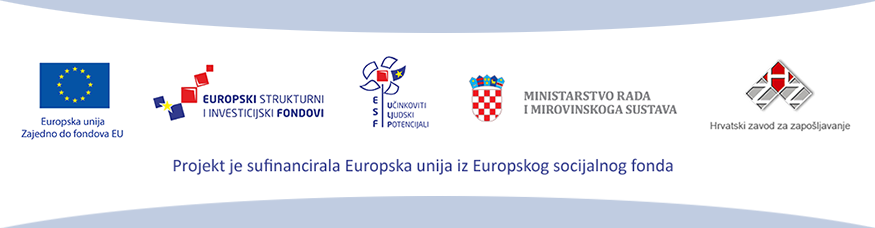 